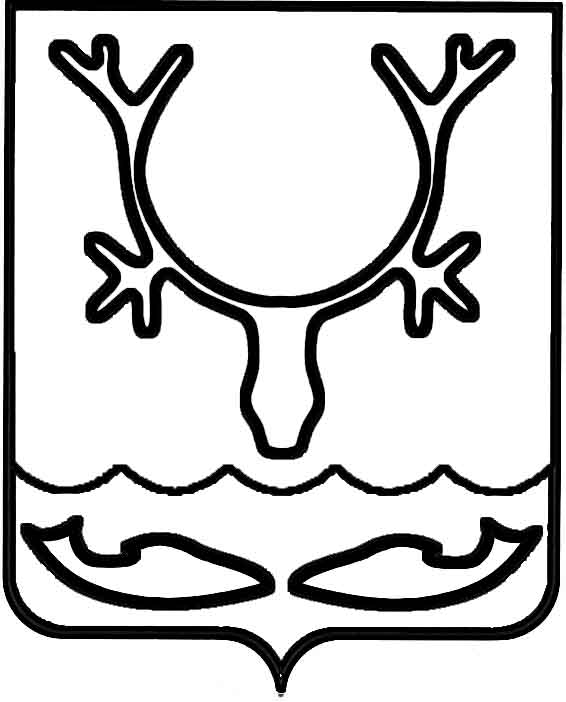 Администрация МО "Городской округ "Город Нарьян-Мар"ПОСТАНОВЛЕНИЕот “____” __________________ № ____________		г. Нарьян-МарРуководствуясь положениями Бюджетного кодекса Российской Федерации,                     постановлением Администрации МО "Городской округ "Город Нарьян-Мар"                               от 30.07.2013 № 1496 "Об утверждении порядка разработки, реализации и оценки эффективности муниципальных программ муниципального образования "Городской округ "Город Нарьян-Мар", в соответствии с решением Совета городского округа "Город Нарьян-Мар" от 19.12.2013 № 630-р "О бюджете МО "Городской округ "Город Нарьян-Мар" на 2014 год и плановый период 2015-2016 годов" (в ред.                  от 27.03.2014 № 644-р) Администрация МО "Городской округ "Город Нарьян-Мар"П О С Т А Н О В Л Я Е Т:1.	Внести в муниципальную программу "Обеспечение общественного порядка, профилактика терроризма и экстремизма, противодействие коррупции", утвержденную постановлением Администрации МО "Городской округ "Город Нарьян-Мар" от 22.10.2013 № 2229 "Об утверждении муниципальной программы муниципального образования "Городской округ "Город Нарьян-Мар" "Обеспечение общественного порядка, профилактика экстремизма и терроризма, противодействие коррупции" (далее – Программа), следующие изменения:1.1.	В паспорте Программы в табличной части в разделе "Объемы и источники финансирования муниципальной программы" цифры "300,0" заменить цифрами "1492,5", цифры "2014 год - 100,0 тыс. руб." заменить цифрами "2014 год - 1292,5 тыс. руб.". 1.2.	В паспорте Программы в разделе V "Ресурсное обеспечение программы" цифры "300,0" заменить цифрами "1492,5".1.3.	Приложение 2 к Программе "Ресурсное обеспечение программы" изложить в новой редакции:"Ресурсное обеспечениеМуниципальной программы муниципального образования  "Городской округ "Город Нарьян-Мар" "Обеспечение общественного порядка, профилактика терроризма и экстремизма, противодействие коррупции"Ответственный исполнитель - Администрация МО "Городской округ "Город Нарьян-Мар"   "1.4. В Приложении 3 к Программе:1.4.1.	В паспорте Подпрограммы в табличной части строку "Объемы и источники финансирования Подпрограммы" изложить в новой редакции:""1.4.2.	В паспорте Программы 3 раздел IV "Ресурсное обеспечение Подпрограммы" Программы изложить в новой редакции:"Объем финансовых ресурсов за счет средств городского бюджета                          на 2014 год – 1192,5 тыс. рублей".1.4.3.	Приложение 3.1. к Программе изложить в новой редакции:"Перечень мероприятий Подпрограммы "Обеспечение общественного порядка" муниципальной программы МО "Городской округ "Город Нарьян-Мар" "Обеспечение общественного порядка, профилактика терроризма и экстремизма, противодействие коррупции""2.	Настоящее постановление вступает в силу со дня его принятия и подлежит официальному опубликованию.3004.20141241О внесении изменений в муниципальную программу МО "Городской округ "Город Нарьян-Мар" "Обеспечение общественного порядка, профилактика терроризма и экстремизма, противодействие коррупции", утвержденную постановлением Администрации МО "Городской округ "Город "Нарьян-Мар" от 22.10.2013 № 2229СтатусНаименованиемуниципальнойпрограммы (подпрограммы)Источник финансиро ванияОценка расходов, тыс. рублейОценка расходов, тыс. рублейОценка расходов, тыс. рублейОценка расходов, тыс. рублейСтатусНаименованиемуниципальнойпрограммы (подпрограммы)Источник финансиро ванияВсего201420152016АБВ1234Муниципальная программа Муниципальная  программа МО "Городской округ "Город Нарьян-Мар" "Обеспечение общественного порядка, профилактика терроризма и экстремизма, противодействие коррупции"городской бюджет1492,51292,5100,0100,0Подпрограмма "Обеспечение общественного порядка"всего1192,51192,500в том числе: окружной  бюджет0000городской бюджет1192,51192,500Подпрограмма "Профилактика терроризма и экстремизма"всего  300,0100,0100,0100,0в том числе: окружной  бюджет0000городской бюджет300,0100,0100,0100,0Подпрограмма "Противодействие коррупции"Без финансированияБез финансированияБез финансированияБез финансированияБез финансированияОбъемы и источники финансирования ПодпрограммыОбъем финансирования подпрограммы за счет средств бюджета МО "Городской округ "Город Нарьян-Мар" (далее – городской бюджет) составляет 1192,5 тыс. рублей;2014 год – 1192,5 тыс. рублейНаименованиемероприятияИсточникифинансированияОбъем финансирования в тыс. рублейОбъем финансирования в тыс. рублейОбъем финансирования в тыс. рублейОбъем финансирования в тыс. рублейНаименованиемероприятияИсточникифинансированияВсего201420152016А12345Обеспечение участия общественности в деятельности формирований правоохранительной направленностигородской бюджет1192,51192,500Информационное сопровождение хода реализации подпрограммыбез финансирования0000Проведение занятий с членами народной дружины МО "Городской округ "Город Нарьян-Мар"без финансирования0000Проведение мероприятий попрофилактике правонарушений среди несовершеннолетнихи защите их правбез финансирования0000Итого по подпрограмме, в  т.ч.:1192,51192,500окружной бюджет0000городской бюджет1192,51192,500Глава МО "Городской округ "Город Нарьян-Мар" Т.В.Федорова